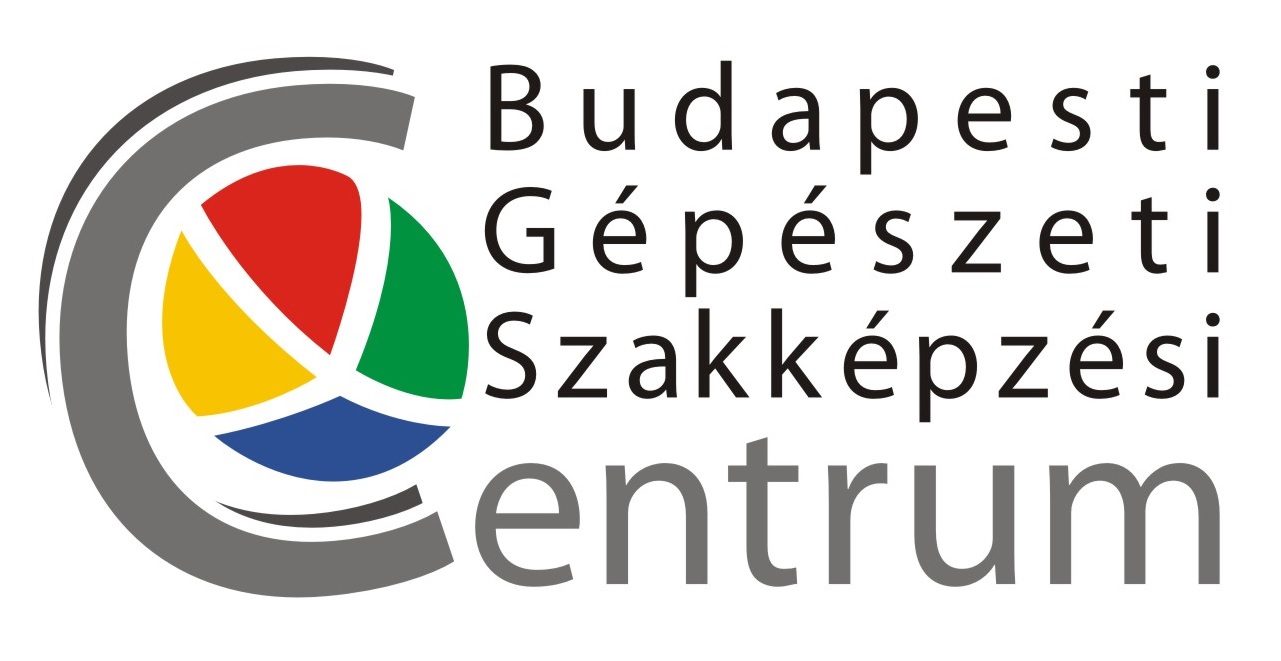 ____________________________________________________________________________________________											iktsz:1/9206/2020VIZSGAREND54-525-01Autóelektronikai műszerészÍrásbeli vizsgaVizsgafeladat megnevezése: Autóelektronikai műszerész szakmai ismeretekIdőtartam: 180 percVizsgaidőpont:2020.05.28.Kezdés:10:00Megjelenés: 09:30Helyszín: 201-es teremGyakorlati vizsgaVizsgafeladat megnevezése: Járműszerkezeti egységek szerelése, autóelektronika gyakorlata, járműdiagnosztikai vizsgálatokIdőtartam: 240 percVizsgaidőpont: 2020.06.02.Kezdés:07:00Megjelenés:06:30- MunkaruhábanSzóbeli vizsga: NINCSAz írásbeli vizsgára hozza magával: személyi igazolvány, kék színű toll, egyenes háromszögű vonalzó, körző, ceruza, törlőgumi a rajzolási feladatokhoz, egyszerű elektronikus számológép (telefon nem megengedett).Az írásbeli dolgozatot a tanuló elektronikusan, a KRÉTA rendszeren keresztül kapja meg: 2020.06.02.A vizsga zárása 2020.06.02. csütörtök, bizonyítványok aláírása, a rendkívüli helyzetre való tekintettel később kapnak tájékoztatást a bizonyítványok átvételéről! (személyesen vagy postai úton)Eredményes felkészülést és sikeres vizsgát kívánunk!Budapest, 2020.04.29.                                                                                        ………………………….                                                                                            p.h.                                         Vásárhelyiné Gaál Gyöngyitagintézmény-vezetőOsztály: 2/14AETisztelt Tanuló!Tájékoztatom a Komplex Szakmai vizsga időpontjáról!